         ZÁVAZNÁ  PŘIHLÁŠKA                        
                                                                                                                                                                        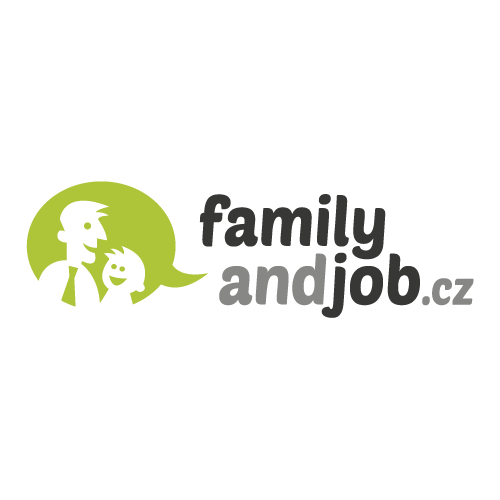 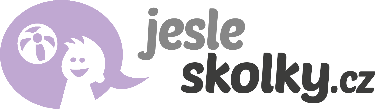 Jméno a příjmení dítěte:………………………………………………………………………………………………………………………Datum narození:…………………………………………………………………………………………………………………………………..Trvale bytem:………………………………………………………………………………………………………………………………………Zdravotní pojišťovna (název, kód):…………………………………………………………………....................................Jméno a příjmení matky:………………………………………………………………………………………………………………………Datum narození:…………………………………………………………………………………………………………………………………..Telefon/e-mail:…………………………………………………………………………………………………………………………………….Trvale bytem (je-li odlišná od místa pobytu dítěte): ……………………………………………………………………………Jméno a příjmení otce:…………………………………………………………………………………………………………………………Datum narození:…………………………………………………………………………………………………………………………………..Telefon/e-mail:…………………………………………………………………………………………………………………………………….Trvale bytem (je-li odlišná od místa pobytu dítěte): …………………………………………………………………………….Zaškrtněte vybranou dětskou skupinu:☐Jesle a školka Medvědi - Kolín
☐ Jesle Dráčci - Domažlice
☐ Jesle a školka Korálka – Praha, Nové Butovice
☐ Jesle Little Heroes – Praha 4, Podolí
☐ Jesle Little Heroes – Praha 5, Malvazinky
☐ Jesle Jiřičky – Horní JirčanyDocházka dítěte do skupiny (dny v týdnu, dopolední/odpolední/celodenní docházka, pravidelnost docházky, jesle/školka):Datum zahájení poskytování služby:___________________________________________________Podpisem přihlašujete dítě ke všem zájmovým aktivitám a stvrzujete pravdivost a platnost údajů.V …………………………….. dne……………………………..         ………………………………………………………     podpis rodiče/ůPodmínkou přijetí přihlášky je složení rezervační zálohy na účet zřizovatele ve výši dle vybrané dětské skupiny:☐Jesle a školka Medvědi – Kolín   2 000,-
☐ Jesle Dráčci – Domažlice   2 000,-
☐ Jesle a školka Korálka – Praha, Nové Butovice  3 500,-
☐ Jesle Little Heroes – Praha, Podolí  3 000,-☐ Jesle Little Heroes – Praha, Malvazinky  4 000,-
☐ Jesle Jiřičky – Horní Jirčany  2 500,-
Číslo účtu zřizovatele je: 2700942778/2010Do poznámky pro příjemce je potřeba uvést jméno přihlášeného dítěte!Rezervační záloha je vratná po řádném ukončení docházky. Je zárukou pro zajištění místa v dětské skupině.